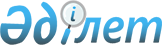 О признании утратившими силу некоторых решений Иргизского районного маслихатаРешение Иргизского районного маслихата Актюбинской области от 13 марта 2020 года № 283. Зарегистрировано Департаментом юстиции Актюбинской области 17 марта 2020 года № 6888
      В соответствии со статьей 7 Закона Республики Казахстан от 23 января 2001 года "О местном государственном управлении и самоуправлении в Республике Казахстан", со статьей 27 Закона Республики Казахстан от 6 апреля 2016 года "О правовых актах", Иргизский районный маслихат РЕШИЛ:
      1. Признать утратившими силу следующих решений Иргизского районного маслихата:
      1) решение Иргизского районного маслихата от 5 марта 2018 года № 133 "Об установлении единых ставок фиксированного налога по Иргизскому району" (зарегистрированное в Реестре государственной регистрации нормативных правовых актов № 3-5-168, опубликованное 3 апреля 2018 года в районной газете "Ырғыз");
      2) решение Иргизского районного маслихата от 29 марта 2019 года № 217 "О внесении изменения в решение районного маслихата от 5 марта 2018 года № 133 "Об установлении единых ставок фиксированного налога по Иргизскому району" (зарегистрированное в Реестре государственной регистрации нормативных правовых актов № 6029, опубликованное 10 апреля 2019 года в эталонном контрольном банке нормативных правовых актов Республики Казахстан в электронном виде).
      2. Государственному учреждению "Аппарат Иргизского районного маслихата" в установленном законодательством порядке обеспечить государственную регистрацию настоящего решения в Департаменте юстиции Актюбинской области.
      3. Настоящее решение вводится в действие с 1 января 2020 года.
					© 2012. Қазақстан Республикасы Әділет министрлігінің «Қазақстан Республикасының Заңнама және құқықтық ақпарат институты» ШЖҚ РМК
				
      Председатель сессии Иргизского 
районного маслихата 

Н. Садықов

      Секретарь Иргизского 
районного маслихата 

К. Қосаяқов
